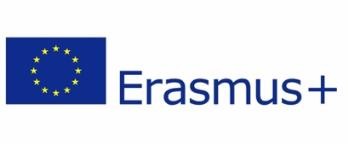 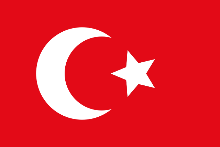 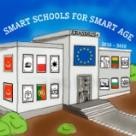 Smart School for Smart Age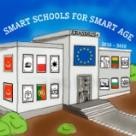 Lesson plan - Erasmus +Smart School for Smart AgeLesson plan - Erasmus +Subject: MathematicsSubject: MathematicsNumber of lessons: 2Number of lessons: 2Teachers: Rabia BafraTeachers: Rabia BafraTopic: EquationsTopic: EquationsKey words: Canvas.net, ProProfsQuizzes, MathsisFunKey words: Canvas.net, ProProfsQuizzes, MathsisFunLessons objectives:It is intended to promote the understanding of Equations, more precisely:Isolate variables using the Inverse Property or Inverse Operations.Solve algebraic equations using the Properties of Equality.Simplify algebraic equations using the Properties of Equality and the Distributive Property to clear parentheses and fractions.Translate word problems into algebraic expressions and equations.Lessons objectives:It is intended to promote the understanding of Equations, more precisely:Isolate variables using the Inverse Property or Inverse Operations.Solve algebraic equations using the Properties of Equality.Simplify algebraic equations using the Properties of Equality and the Distributive Property to clear parentheses and fractions.Translate word problems into algebraic expressions and equations.ResourcesComputers with internetaccess;Multimediaprojects;Tablets with internetaccess;Mobile Phones with internet access.ResourcesComputers with internetaccess;Multimediaprojects;Tablets with internetaccess;Mobile Phones with internet access.Lessons sequence/activity Learn phrases that signal inequalities and understand the difference between eachDifferentiate between the symbols that represent inequalitiesUnderstand how to translate greater than or less than sentences into math problems using the symbols that represent inequalitiesLessons sequence/activity Learn phrases that signal inequalities and understand the difference between eachDifferentiate between the symbols that represent inequalitiesUnderstand how to translate greater than or less than sentences into math problems using the symbols that represent inequalitiesWeb Toolshttps://www.proprofs.com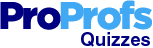 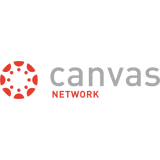 https://www.canvas.net/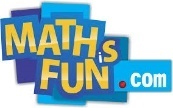 https://www.mathsisfun.com1.Learn - Used in this video https://learn.canvas.net/courses/256/modules/items/1061112.Pratice –When we add or subtract the same thing from both sides the equation stays in balance.https://www.mathsisfun.com/algebra/add-subtract-balance.html3.Quiz -with Study.comhttps://www.proprofs.com/quiz-school/story.php?title=mathematics-quiz-grade-9